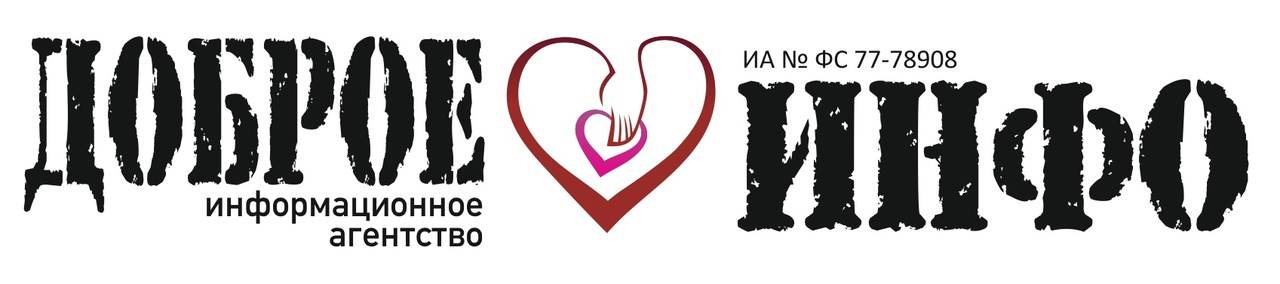 Всероссийский аудиоконкурс«ГОД ПЕДАГОГА И НАСТАВНИКА!»(приём заявок и  работ до 27 января 2023 г. (включительно))Здравствуйте!Приглашаем всех желающих (детей и взрослых) принять участие во Всероссийском аудиоконкурсе, который посвящен тематике Нового 2023 года – Году педагога и наставника (Указ Президента № 401 от 27 июня 2022 г.).Участие простое.  Для участия необходимо до 27 января 2023 г. дать ответ на вопрос: «Современный педагог и наставник – кто он?». Ответы будут приниматься в виде аудиосообщений длительностью не более 90 секунд.О награждении:- Каждый  участник получает индивидуальный электронный Сертификат Всероссийского уровня.- Среди участников планируется голосование на определение двух Победителей, чьи аудиосообщения (ответы) наберут наибольшее число голосов. Они получат Дипломы и Призы (смарт-динамики («умная» колонка)). Дипломами будут награждены и Кураторы Победителей.Победители Конкурса определятся открытым общественным голосованием в группе сайта Вконтакте www.vk.com/konkursblago (с 1 по 31 марта 2023 г.).  Итоги будут подведены после 15 апреля 2023 г.. Для участия в голосовании нужно пройти идентификацию – вступить в данную группу сайта Вконтакте (страница голосующего должна быть создана не менее чем за 30 дней до вступления в группу).Порядок участия (участие в Конкурсе полностью добровольное):1) Необходимо заполнить заявку по форме в текстовом виде в файле word. В наименовании файла указывается электронный адрес, с которого направляется заявка. На несколько участников заполняется одна форма заявки.!Обратите внимание, что в заявке должно быть приведено содержание (текст) каждого аудиосообщения (полностью).Редактирование формы заявки не допускается.2) Также вносится организационный взнос.Организационный взнос: 246 руб. за участие одного аудиосообщения (не более 90 секунд) от одного участника. Реквизиты даны на 4 странице данного Положения.Оргвзнос взимается на расходы, связанные с проведением Конкурса. Финансирование Конкурса за счет минимального оргвзноса от самих участников обеспечивает независимость проведения мероприятия, а как следствие - объективное определение Победителей. 3)  Необходимо подготовить аудиосообщение. Один участник может представить на Конкурс несколько работ. !Обратите внимание:- Аудиофайл должен быть в формате MP3, в наименовании  файла сообщения обязательно указывается полное ФИО и возраст участника.- Длина аудиофайла не должна превышать (строго!) 90 секунд.- Принимаются только индивидуальные работы – в одном сообщении может быть записан голос только одного человека.- Сообщение должно быть создано с помощью простой техники (например, простого диктофона на смартфоне). Использование профессиональной звукозаписывающей техники не допускается.- Не должно быть звукового фона на записи (не должно быть любых посторонних звуков, в том числе музыкального сопровождения).- Сообщение должно быть сплошным, единым (не прерываться на несколько аудиофайлов).- Не принимаются аудиофайлы, отредактированные с помощью компьютерных программ.- Произношение должно быть четким и лаконичным.- Текст сообщения должен соответствовать тематике Конкурса.- Текст сообщения не должен содержать ненормативную лексику или другую информацию, запрещенную Законодательством РФ.- Не принимаются работы политической, религиозной или военной тематики.- Не принимаются сообщения с рекламным (агитационным) контентом или информацией категории «18+».- Аудиосообщение не должно содержать персональной информации участника или других людей (ФИО, возраст и так далее).- Плагиат в Конкурсе не допускается! Сообщения, созданные полностью или частично на основе текста, взятого из открытых источников (в первую очередь из интернета), в голосовании принимать участие не будут. - Также обратите внимание на раздел «Отдельные положения» (страница 6).!Будьте внимательны:- Аудиосообщения, не соответствующие вышеуказанным требованиям, получают статус участника, их авторы награждаются Сертификатами, но в голосовании принимать участие они не будут. Также будут отклонены работы (без награждения Сертификатами), в наименованиях которых отсутствуют ФИО и возраст участника.- Работы индивидуально не рецензируются (не направляются уведомления об ошибках). Также в случае любого нарушения требований Положения оргвзнос возврату не подлежит.Количество аудиосообщений может быть любое.4) Направить все аудиофайлы, заявку и подтверждение оплаты оргвзноса необходимо до 27 января 2023 г. (включительно) на электронный адрес konkurs-blago@mail.ru, в теме письма нужно указать «Документы на участие в Аудиоконкурсе».Срок публикации работ для голосования - до 28 февраля 2023 г.. Рассылка Сертификатов/Благодарственных писем будет произведена до 31 марта 2023 г..!Будьте внимательны: заявки и работы направляются на konkurs-blago@mail.ru, а вопросы по участию на blago-konkurs@mail.ru.  От представителей одной организации все документы должны быть направлены с единого электронного адреса! Итоги публикуются на сайте «Вконтакте» по ссылке https://vk.com/konkursblago,  на интернет-сайте www.tolkodobroe.info  (раздел «Итоги конкурсных программ»).Порядок оплаты организационного взноса:Оргвзнос оплачивается общим платежом (чеком) за нескольких участников.Два варианта оплаты:1) На реквизиты организации - денежные средства можно внести через отделение ПАО «Сбербанка России» или другого банка РФ, или списанием со счета юридического лица или с помощью онлайн-системы для физических лиц.Получатель ИП Володин Сергей АлександровичРасч. счет  408 028 109 380 400 065 41 в Сбербанке России ПАО, г. МоскваБИК  044 525 225Кор. счет 301 018 104 000 000 002 25 ИНН  246 212 875 327ОГРН  311 246 817 900 169Наименование платежа Оргвзнос (КПП у организации нет)ИЛИ2) На карту ПАО «Сбербанка России» - денежные средства можно внести через отделение ПАО «Сбербанка России» (банкомат) или с помощью онлайн-системы для физических лиц.4276 3801 4128 9509Наименование платежа Оргвзнос Если необходимо оформление Договора и Счета следует заранее направить на blago-konkurs@mail.ru  полные реквизиты организации вместе с заполненной формой заявки. Документы оформляются на сумму свыше 1000 рублей (упрощенная система налогообложения, без НДС).Контактная информация:Информационное агентство «ДОБРОЕ ИНФО»(г. Москва, www.tolkodobroe.info)это независимая организация, ставящая первоочередным в своей работе реализацию социально-значимой миссии - продвижение просветительской и общественно-полезной информации для детей, педагогов и родителей различной тематики.Основное направление деятельности: Организация просветительских проектов и конкурсных программ для детей, педагогов и родителей.Организационно-правовая форма:  Индивидуальный предприниматель.Осуществляет деятельность с  2011 года:- Свидетельство о государственной регистрации 24 № 006250101 (ОГРН 311246817900169).- Свидетельство СМИ Информационное агентство № ФС 77 - 78908.
Понтактный почтовый адрес: 125009, г. Москва, ул. Тверская, д. 9,  а/я 98.Электронный адрес для консультаций: blago-konkurs@mail.ru.Контактное лицо: Володин Сергей Александрович.Всем участникам также рекомендуется вступить в официальную группу ИА «Доброе Инфо» в социальной сети сайта «Вконтакте» - для получения оперативной информации по ходу проведения Конкурса – www.vk.com/konkursblago В группу не допускаются страницы пользователей, зарегистрированные менее 30 календарных дней, с рекламным или запрещенным контентом или с информацией категории «18+». К рекламной информации относятся, в том числе открытые сообщения с призывом проголосовать в сторонних конкурсных проектах.Отдельные положения:- За участие всех лиц, не достигших 18-летнего возраста, отвечают родители или другие законные представители (например, педагоги).- Отправка документов означает согласие участников и их представителей на обработку персональных данных, а также согласие со всеми условиями данного Положения. Оргкомитет может запросить дополнительную информацию об участниках.- Подтверждением получения Оргкомитетом документов является письмо-автоответчик с электронного адреса получателя.- Работы (аудиосообщения) должны не нарушать права и достоинства граждан, и не противоречить Законодательству РФ и условиям настоящего Положения. - Необходимо отслеживать правильность оформления пакета документов. - Оргкомитет может изменять и дополнять (в одностороннем порядке) правила и порядок проведения Конкурса, с обязательной публикацией этих изменений на сайте ИА «Доброе Инфо»  www.tolkodobroe.info  или в социальной сети Вконтакте https://vk.com/konkursblago  или в электронных письмах участникам.- Представленные материалы могут быть использованы в информационных и иных целях без выплаты какого-либо вознаграждения, также ИА «Доброе Инфо» имеет право после проведения Конкурса осуществлять различные информационные рассылки на электронные адреса, указанные участниками.- Оргкомитет не несет ответственности за ненадлежащую работу почтовых, курьерских и провайдерских служб, сетей и средств связи.- Оргкомитет не несет ответственности за использование информации об участниках или аудиосообщений третьими лицами.- Оргкомитет может отказать в участии или предложить заменить аудиофайл, без объяснения причин.- Оргвзнос, в случае любых нарушений условий Положения (в том числе сроков или несоответствия пакета документов), возврату не подлежит.- За достоверность указанных сведений отвечают участник или его законные представители. В случае обнаружения факта недостоверной информации, подложного авторства (права на содержание (текст) принадлежат третьему лицу) или попытки накрутки голосов с помощью спецпрограмм, участник подлежит дисквалификации (без возврата оргвзноса). - Отказаться от участия в Конкурсе с возвратом оргвзноса допускается только в период приёма заявок (но не позднее 7 календарных дней со дня оплаты оргвзноса). Возврат оргвзноса осуществляется за минус 6 % (обязательный налоговый вычет). Расходы сторонних организаций (к примеру, за банковские услуги) возврату не подлежат. - В случае предъявления претензий к аудисообщениям от третьих лиц (по вопросу авторства и т.д.), участник или его представитель обязаны самостоятельно урегулировать спорную ситуацию.- В случае участия в голосовании менее 100 работ будет определен только один Победитель. В случае допуска к голосованию менее 30 сообщений – Победитель определен не будет, а участник, набравший наибольшее количество голосов, получит статус Призёра и будет награжден «поощрительным» Призом (беспроводными наушниками).  - Если две работы от одного участника набирают наибольшее количество голосов, то данный участник награждается одним Призом, а второе призовое место переходит следующему (по количеству голосов) участнику.- Желающие проголосовать обязательно вступают в группу https://vk.com/konkursblago (для подтверждения подлинности своей страницы).- После награждения Победители обязаны направить в адрес Оргкомитета свои фотографии с Дипломами и Призами – для отчетности.Регион (наименование)Общее количество аудиосообщенийОбщее количество участниковНаименование организацииПри участии от организацииОткуда Вы узнали о данном Конкурсе? (или кто Вам порекомендовал принять участие?)Проинформировали ли Вы своих знакомых и коллег из других организаций о данном Конкурсе? (если да, указать примерное количество)Номер  квитанции и дата оплаты оргвзноса, сумма Квитанция направляется вместе с заявкойФИО участника, возраст и текст аудиосообщенияЗаполняется на каждое аудиосообщение